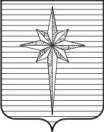 АДМИНИСТРАЦИЯ ЗАТО ЗВЁЗДНЫЙПостановление06.06.2017 											  № 699О внесении изменений в постановление администрации ЗАТО Звёздный от 26.09.2011 № 593 и признании утратившими силу отдельных нормативных правовых актов администрации ЗАТО ЗвёздныйНа основании пункта 9 части 1 статьи 43 Устава городского округа ЗАТО Звёздный Пермского края администрация ЗАТО Звёздный постановляет: 1. В постановление администрации ЗАТО Звёздный от 26.09.2011 № 593 «Об утверждении Положения о балансовой комиссии по контролю за финансово-хозяйственной деятельностью муниципальных унитарных предприятий ЗАТО Звёздный и её состава» (далее – Постановление) внести следующие изменения: Состав балансовой комиссии по контролю за финансово-хозяйственной деятельностью муниципальных унитарных предприятий ЗАТО Звёздный, утверждённый Постановлением, изложить в следующей редакции:	2. Постановления администрации ЗАТО Звёздный: 	от 12.02.2013 № 138 «О внесении изменений в постановление администрации ЗАТО Звёздный от 26.09.2011 № 593», 	от 21.01.2014 № 30 «О внесении изменений в постановление администрации ЗАТО Звёздный от 26.09.2011 № 593», 	от 25.04.2014 № 534 «О внесении изменений в постановление администрации ЗАТО Звёздный от 26.09.2011 № 593» признать утратившими силу.	3. Опубликовать (обнародовать) настоящее постановление установленным порядком.	4. Настоящее постановление вступает в силу после дня его официального опубликования.Глава администрации ЗАТО Звёздный                                                       А.М. Швецов«Председатель КомиссииПоляков Г.И., первый заместитель главы администрации ЗАТО Звёздный.Заместители председателя: Солдатченко А.Н., заместитель главы администрации ЗАТО Звёздный по финансовым вопросам, руководитель финансового отдела;Дружинина М.А., заместитель главы администрации ЗАТО Звёздный по социальным вопросам и развитию территории.Секретарь комиссииВолкова А.А., специалист отдела экономического развития администрации ЗАТО Звёздный.Члены комиссии:Ашихмина Ю.А., заместитель руководителя юридического отдела администрации ЗАТО Звёздный;Галкина Л.М., консультант отдела жилищных, земельных и имущественных отношений администрации ЗАТО Звёздный; Осипова М.А., заведующий отделом бухгалтерского учёта и отчётности, главный бухгалтер администрации ЗАТО Звёздный;Шалимова Л.Н., заведующий отделом экономического развития администрации ЗАТО Звёздный.».